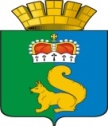 ПОСТАНОВЛЕНИЕАДМИНИСТРАЦИИ ГАРИНСКОГО ГОРОДСКОГО ОКРУГА18.05.2021                        № 173п.г.т.Гари18.05.2021                        № 173п.г.т.ГариОб осуществлении мероприятий по обеспечению безопасности людей на водных объектах, охране их жизни и здоровья на территории Гаринского городского округа на 2021 год        В соответствии с Федеральным законом от 06.10.2003 г. № 131-ФЗ «Обобщих принципах организации местного самоуправления в Российской Федерации», Постановлением Правительства Свердловской области от 27.09.2018г. № 639-ПП "Об утверждении Правил охраны жизни людей на водных объектах в Свердловской области", в целях упорядочения условий и требований, предъявляемых организациям и гражданам на территории Гаринского городского округа, к обеспечению безопасности людей на акваториях водных объектов Гаринского городского округа, руководствуясь Уставом Гаринского городского округа, ПОСТАНОВЛЯЮ: 1. Утвердить  План мероприятий по обеспечению безопасности людей на водных объектах, охране их жизни и здоровья на территории Гаринского городского округа на 2021 год (прилагается). 2. Организовать работу по обеспечению безопасности людей на водных объектах, расположенных на территории Гаринского городского округа, в строгом соответствии с требованиями Правил охраны жизни людей на водных объектах 3. Настоящее постановление опубликовать (обнародовать). 4. Контроль за исполнением настоящего постановления возложить на заместителя главы администрации Гаринского городского округа  Егорычева И.А. Глава Гаринского городского округа                                                     С.Е. Величко        В соответствии с Федеральным законом от 06.10.2003 г. № 131-ФЗ «Обобщих принципах организации местного самоуправления в Российской Федерации», Постановлением Правительства Свердловской области от 27.09.2018г. № 639-ПП "Об утверждении Правил охраны жизни людей на водных объектах в Свердловской области", в целях упорядочения условий и требований, предъявляемых организациям и гражданам на территории Гаринского городского округа, к обеспечению безопасности людей на акваториях водных объектов Гаринского городского округа, руководствуясь Уставом Гаринского городского округа, ПОСТАНОВЛЯЮ: 1. Утвердить  План мероприятий по обеспечению безопасности людей на водных объектах, охране их жизни и здоровья на территории Гаринского городского округа на 2021 год (прилагается). 2. Организовать работу по обеспечению безопасности людей на водных объектах, расположенных на территории Гаринского городского округа, в строгом соответствии с требованиями Правил охраны жизни людей на водных объектах 3. Настоящее постановление опубликовать (обнародовать). 4. Контроль за исполнением настоящего постановления возложить на заместителя главы администрации Гаринского городского округа  Егорычева И.А. Глава Гаринского городского округа                                                     С.Е. Величкопостановлением администрации Гаринского городского округа                                                                                                         от 18.05.2021 г. № 173ПЛАНмероприятий по обеспечению безопасности людей на водных объектах, охране их жизни и здоровья на территории Гаринского городского округа на 2021 годпостановлением администрации Гаринского городского округа                                                                                                         от 18.05.2021 г. № 173ПЛАНмероприятий по обеспечению безопасности людей на водных объектах, охране их жизни и здоровья на территории Гаринского городского округа на 2021 год